Step by step after switch to Non-Batch (with SAP controls) from Standard (Non-Batch with SAP controls)BOM header info – OK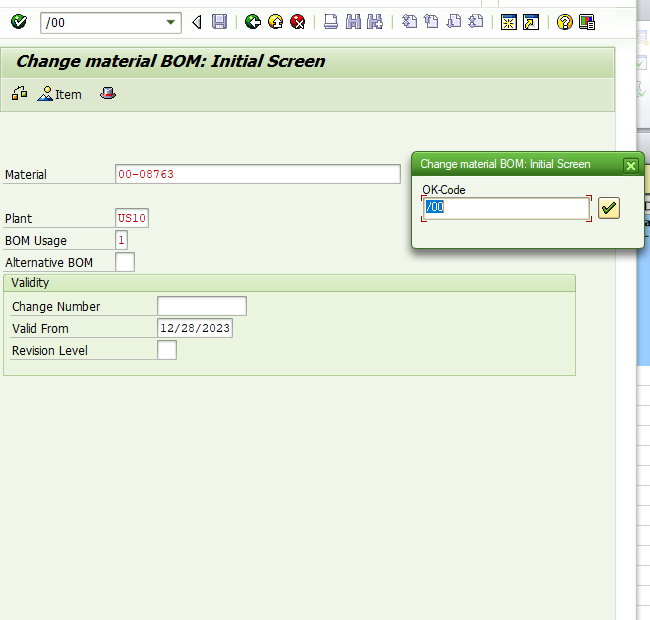 First component – OK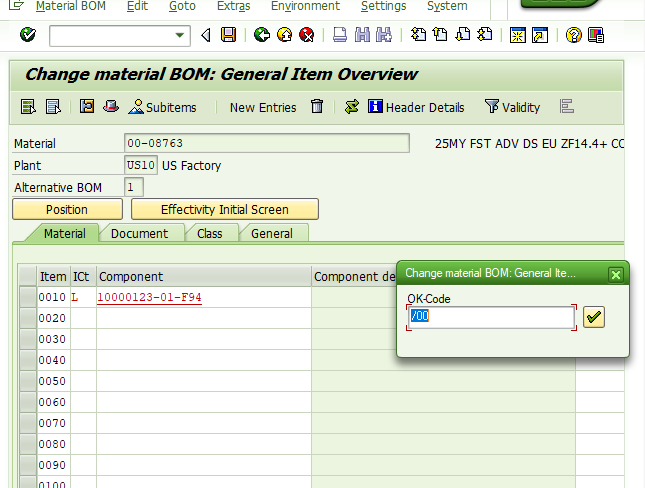 Enter through 1st subscreen – OK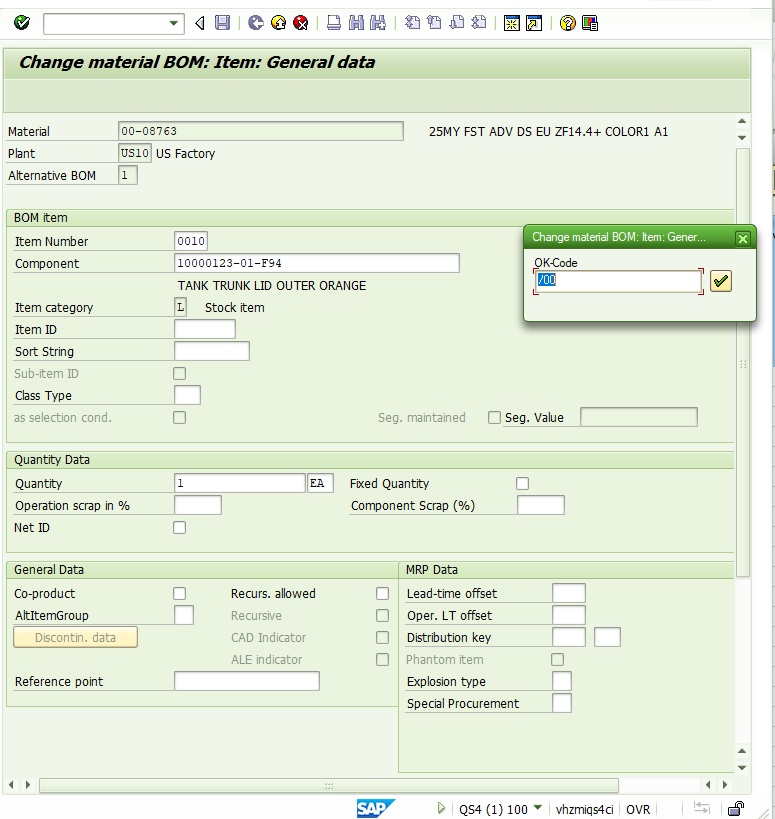 2nd subscreen – enter through OK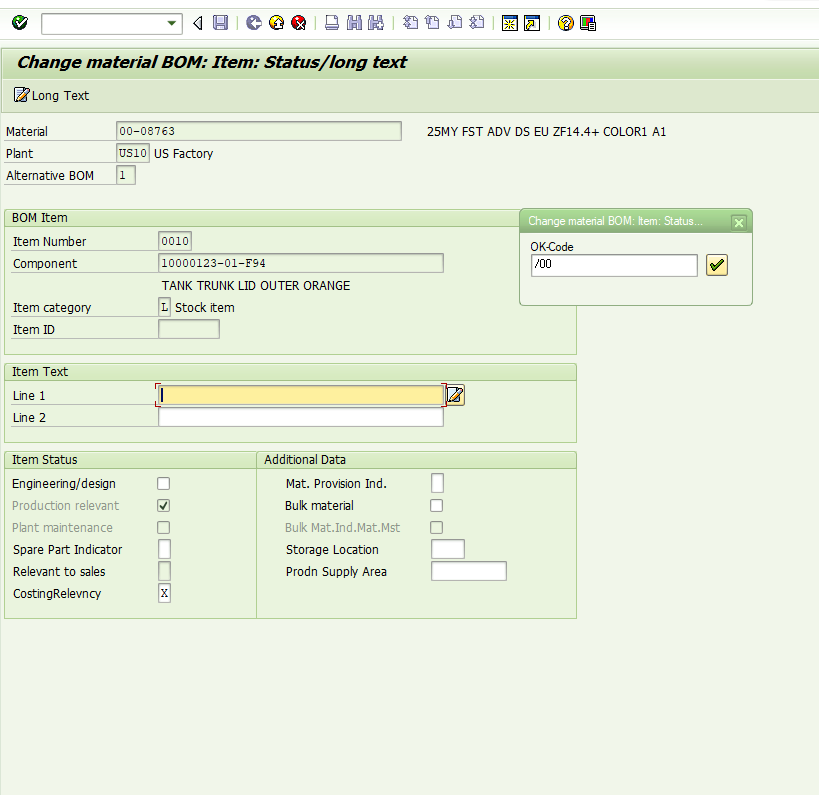 This is the hit the “new entries” button - OK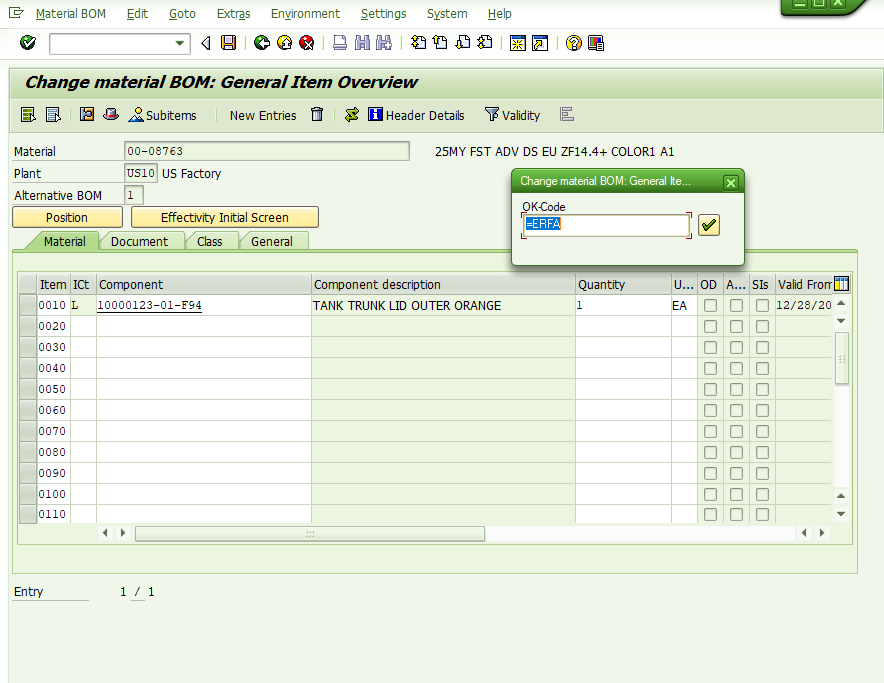 2nd component added – OK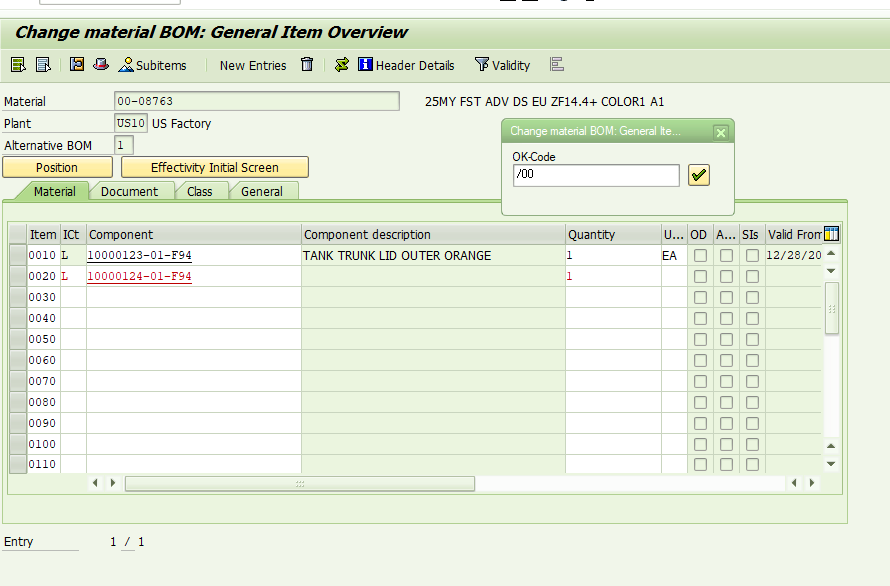 Second component 1st subscreen – OK through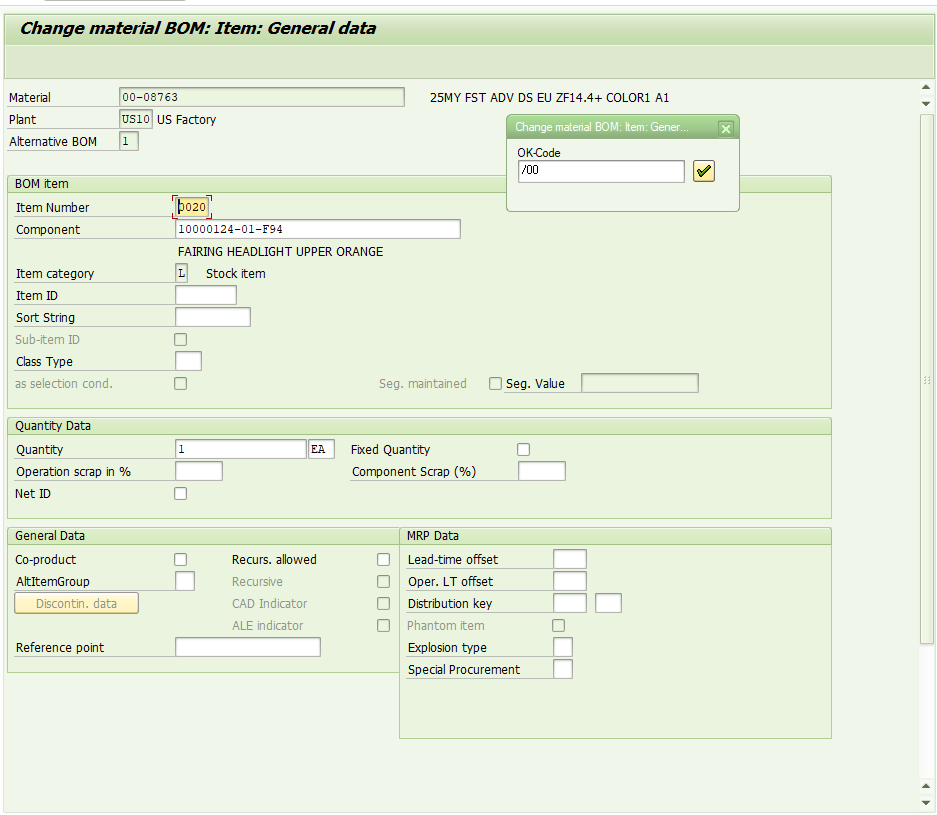 2nd component 2nd subscreen – shuttle stalls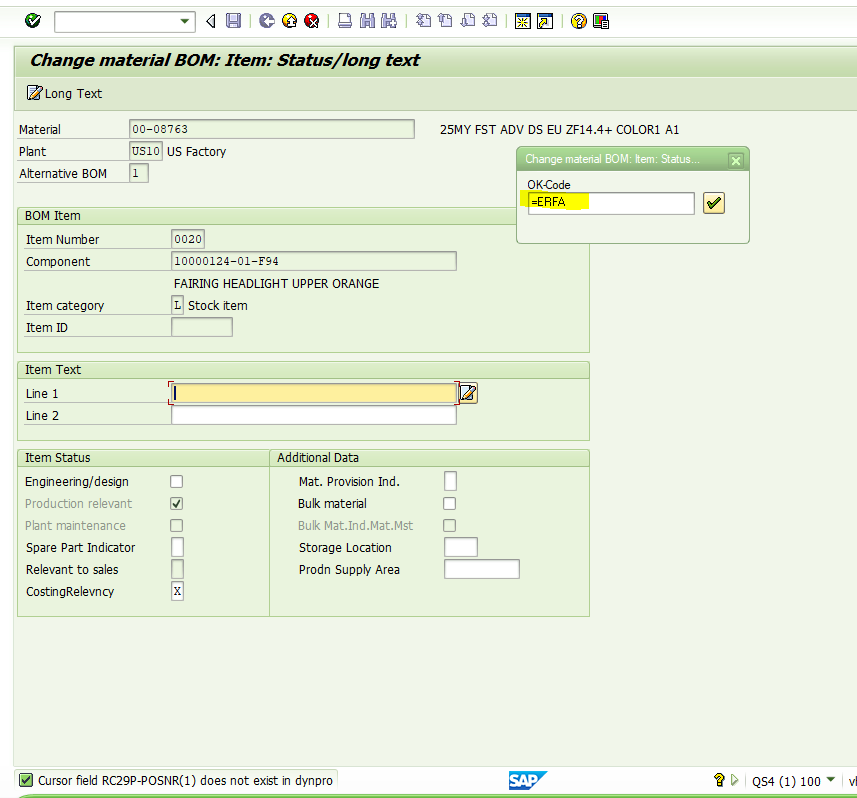 